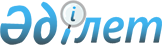 Об утверждении Положения республиканского государственного учреждения "Комитет по делам религий Министерства информации и общественного развития Республики Казахстан
					
			Утративший силу
			
			
		
					Приказ Министра информации и общественного развития Республики Казахстан от 28 марта 2019 года № 33. Утратил силу приказом Министра культуры и информации Республики Казахстан от 27 сентября 2023 года № 384-НҚ.
      Сноска. Утратил силу приказом Министра культуры и информации РК от 27.09.2023 № 384-НҚ.
      ПРИКАЗЫВАЮ:
      1. Утвердить прилагаемое Положение республиканского государственного учреждения "Комитет по делам религий Министерства информации и общественного развития Республики Казахстан".
      2. Комитету по делам религий Министерства информации и общественного развития Республики Казахстан обеспечить:
      1) направление в течение пяти рабочих дней копии настоящего приказа в Министерство юстиции Республики Казахстан;
      2) в течение десяти календарных дней со дня утверждения настоящего приказа направление его копии в электронном виде на казахском и русском языках в Республиканское государственное предприятие на праве хозяйственного ведения "Республиканский центр правовой информации" для включения в Эталонный контрольный банк нормативных правовых актов Республики Казахстан;
      3) размещение настоящего приказа на интернет-ресурсе Министерства информации и общественного развития Республики Казахстан.
      3. Контроль за исполнением настоящего приказа возложить на курирующего вице-министра информации и общественного развития Республики Казахстан.
      4. Настоящий приказ вводится в действие со дня его подписания. Положение республиканского государственного учреждения "Комитет по делам религий Министерства информации и общественного развития Республики Казахстан"
      Сноска. Положение - в редакции приказа и.о. Министра информации и общественного развития РК от 02.09.2021 № 310. Глава 1. Общие положения
      1. Комитет по делам религий Министерства информации и общественного развития Республики Казахстан (далее – Комитет) является ведомством Министерства информации и общественного развития Республики Казахстан, осуществляющим регулирование в сфере религиозной деятельности.
      2. Комитет осуществляет свою деятельность в соответствии с Конституцией и законами Республики Казахстан, актами Президента и Правительства Республики Казахстан, иными нормативными правовыми актами, а также настоящим Положением.
      3. Комитет является юридическим лицом в организационно-правовой форме республиканского государственного учреждения, имеет печати и штампы со своим наименованием на государственном языке, бланки установленного образца, в соответствии с законодательством Республики Казахстан счета в органах казначейства.
      4. Комитет вступает в гражданско-правовые отношения от собственного имени.
      5. Комитет имеет право выступать стороной гражданско-правовых отношений от имени государства, если он уполномочен на это в соответствии с законодательством Республики Казахстан.
      6. Комитет по вопросам своей компетенции в установленном законодательством порядке принимает решения, оформляемые приказами председателя Комитета и другими актами, предусмотренными законодательством Республики Казахстан.
      Сноска. Пункт 6 - в редакции приказа Министра информации и общественного развития РК от 03.08.2023 № 324-НҚ.


      7. Структура и лимит штатной численности Комитета утверждаются в соответствии с действующим законодательством Республики Казахстан.
      8. Местонахождение Комитета: 010000, город Астана, Есильский район, проспект Мәңгілік Ел, дом 8, здание "Дом министерств", подъезд № 15.
      Сноска. Пункт 8 - в редакции приказа Министра информации и общественного развития РК от 03.08.2023 № 324-НҚ.


      9. Полное наименование Комитета– республиканское государственное учреждение "Комитет по делам религий Министерства информации и общественного развития Республики Казахстан".
      10. Настоящее Положение является учредительным документом Комитета.
      11. Финансирование деятельности Комитета осуществляется из республиканского бюджета.
      12. Комитету запрещается вступать в договорные отношения с субъектами предпринимательства на предмет выполнения обязанностей, являющихся функциями Комитета.
      Если Комитету законодательными актами предоставлено право осуществлять приносящую доходы деятельность, то доходы, полученные от такой деятельности, направляются в доход государственного бюджета.
      13. Комитет состоит из:
      1) Управления по связям с исламскими религиозными объединениями;
      2) Управления по связям с христианскими и другими религиозными объединениями;
      3) Управления координации реабилитационной работы;
      4) Управления религиоведческой экспертизы;
      5) Управления по взаимодействию с организациями религиозного образования;
      6) Управления правоприменительной практики в сфере религиозной деятельности;
      7) Управления региональной работы и внутренней координации;
      8) Управления координации информационно-разъяснительной работы;
      9) Управления координации профилактики религиозного экстремизма в интернет пространстве.
      Сноска. Пункт 13 с изменением, внесенным приказом Министра информации и общественного развития РК от 03.08.2023 № 324-НҚ.

 Глава 2. Основные задачи, функции, права и обязанности Комитета
      14. Задачи:
      1) участие в формировании и реализации государственной политики в сфере религиозной деятельности;
      2) иные задачи, возложенные на Комитет.
      15. Функции:
      Управление по связям с исламскими религиозными объединениями:
      стратегические:
      участие в разработке стратегических и программных документов по вопросам, относящимся к компетенции управления;
      участие в реализации основных направлений государственной политики в области религиозной деятельности, взаимодействия с религиозными объединениями; 
      организация и осуществление сотрудничества с уполномоченными органами иностранных государств в сфере религиозной деятельности;
      обеспечение выполнения обязательств по международным договорам Республики Казахстан, заключаемым от имени Республики Казахстан, по вопросам, относящимся к компетенции управления;
      регулятивные:
      разработка, согласование и утверждение нормативных правовых актов по вопросам, входящим в компетенцию ведомства при наличии прямой компетенции по их утверждению в приказах Министра, за исключением нормативных правовых актов, затрагивающих права и свободы человека и гражданина;
      разработка нормативных правовых и правовых актов, а также соглашений, меморандумов и договоров, относящимся к компетенции управления; 
      разработка инструкции по определению расположения специальных стационарных помещений для распространения религиозной литературы и иных информационных материалов религиозного содержания, предметов религиозного назначения, а также помещений для проведения религиозных мероприятий за пределами культовых зданий (сооружений);
      разработка правил осуществления туроператорской деятельности, направленной на удовлетворение религиозных потребностей, по согласованию с уполномоченным органом в области туристской деятельности;
      разработка форм, предназначенных для сбора административных данных по согласованию с уполномоченным органом в области государственной статистики;
      реализационные:
      организация и осуществление информационных мероприятий по разъяснению и продвижению государственных стратегических программ и документов по вопросам, относящимся к компетенции управления;
      организация проведения международных, республиканских и иных мероприятий, акций и конкурсов, направленных на укрепление межконфессионального согласия в республике;
      обеспечение работы по достижению целевых индикаторов, показателей, качественному и своевременному исполнению мероприятий документов Системы государственного планирования в рамках компетенции управления;
      участие в реализации республиканских бюджетных программ;
      реализация республиканских бюджетных программ;
      обеспечение осуществления информационно-разъяснительной работы по вопросам, относящимся к компетенции управления;
      направление в Национальную палату предпринимателей Республики Казахстан и экспертные советы уведомления о размещении консультативного документа или соответствующего проекта нормативного правового акта, затрагивающего интересы субъектов предпринимательства, на интернет-портале открытых нормативных правовых актов для получения экспертных заключений, за исключением нормативных правовых актов, содержащих государственные секреты;
      рассмотрение рекомендаций общественного совета;
      выработка предложений в Департамент кадровой и административной работы о потребности специалистов по компетенции управления;
      рассмотрение обращений физических и юридических лиц, касающихся нарушений законодательства Республики Казахстан о религиозной деятельности и религиозных объединениях;
      осуществление взаимодействия и сотрудничества с молодежными организациями по укреплению межконфессионального согласия и толерантности;
      осуществление формирования и реализации государственного социального заказа по вопросам укрепления межконфессионального согласия и толерантности среди молодежи;
      осуществление руководства соответствующей отраслью (сферой) государственного управления в отношении подведомственных организаций;
      обеспечение защиты прав потребителей при оказании государственных услуг Комитетом в пределах своей компетенции;
      обеспечение соблюдения принципов гендерного равенства в кадровой политике Комитета;
      проведение правового мониторинга нормативных правовых актов по компетенции управления;
      согласование деятельности иностранных религиозных объединений на территории республики, назначения иностранными религиозными центрами руководителей религиозных объединений в Республике Казахстан;
      проведение изучения и анализа деятельности созданных на территории Республики Казахстан религиозных объединений, миссионеров, духовных (религиозных) организаций образования;
      обеспечение проведения исследований по вопросам религиозной деятельности, общественного согласия, развития общественных институтов и духовно-нравственного потенциала казахстанского общества; 
      взаимодействие с политическими партиями, некоммерческими организациями и иными организациями по вопросам, относящимся к компетенции управления;
      осуществление координации и методического руководства местных исполнительных органов по компетенции управления;
      рассмотрение и согласование актов оказанных услуг, в пределах компетенции управления;
      осуществление иных функций, предусмотренных законами Республики Казахстан, актами Президента и Правительства Республики Казахстан.
      Управление по связям с христианскими и другими религиозными объединениями:
      стратегические:
      участие в разработке стратегических и программных документов по вопросам, относящимся к компетенции управления;
      участие в реализации основных направлений государственной политики в области религиозной деятельности, взаимодействия с религиозными объединениями;
      организация и осуществление сотрудничества с уполномоченными органами иностранных государств в сфере религиозной деятельности;
      обеспечение выполнения обязательств по международным договорам Республики Казахстан, заключаемым от имени Республики Казахстан, по вопросам, относящимся к компетенции управления;
      регулятивные:
      разработка форм, предназначенных для сбора административных данных по согласованию с уполномоченным органом в области государственной статистики;
      разработка и согласование нормативных правовых актов по вопросам, входящим в компетенцию управления при наличии прямой компетенции по их утверждению в законодательстве, за исключением нормативных правовых актов, затрагивающих права и свободы человека и гражданина;
      разработка нормативных правовых и правовых актов, а также соглашений, меморандумов и договоров, относящимся к компетенции управления; 
      реализационные:
      обеспечение организации и проведения Съезда лидеров мировых и традиционных религий и его институтов;
      согласование миссионерской деятельности;
      участие в продолжении политики укрепления межконфессионального согласия на основе универсального принципа "Единство в многообразии";
      организация и осуществление информационных мероприятий по разъяснению и продвижению государственных стратегических программ и документов по вопросам, относящимся к компетенции управления;
      организация проведения международных, республиканских и иных мероприятий, акций и конкурсов, направленных на укрепление межконфессионального согласия в республике;
      обеспечение работы по достижению целевых индикаторов, показателей, качественному и своевременному исполнению мероприятий документов Системы государственного планирования в рамках компетенции управления;
      направление в Национальную палату предпринимателей Республики Казахстан и экспертные советы уведомления о размещении консультативного документа или соответствующего проекта нормативного правового акта, затрагивающего интересы субъектов предпринимательства, на интернет-портале открытых нормативных правовых актов для получения экспертных заключений, за исключением нормативных правовых актов, содержащих государственные секреты;
      рассмотрение рекомендаций общественного совета;
      обеспечение осуществления информационно-разъяснительной работы по вопросам, относящимся к компетенции управления;
      после внесения в реестр государственных услуг новой государственной услуги принятие мер по переводу ее оказания в электронный формат в соответствии с законодательством Республики Казахстан по согласованию с уполномоченным органом в сфере информатизации;
      обеспечение автоматизации и оптимизации процесса оказания государственных услуг в соответствии с законодательством Республики Казахстан по согласованию с уполномоченным органом в сфере информатизации;
      выработка предложений в Департамент кадровой и административной работы о потребности специалистов по компетенции управления;
      рассмотрение обращений физических и юридических лиц, касающихся нарушений законодательства Республики Казахстан о религиозной деятельности и религиозных объединениях;
      осуществление взаимодействия и сотрудничества с молодежными организациями по укреплению межконфессионального согласия и толерантности;
      осуществление формирования и реализации государственного социального заказа по вопросам укрепления межконфессионального согласия и толерантности среди молодежи;
      осуществление руководства соответствующей отраслью (сферой) государственного управления в отношении подведомственных организаций;
      обеспечение защиты прав потребителей при оказании государственных услуг Комитетом в пределах своей компетенции;
      обеспечение соблюдения принципов гендерного равенства в кадровой политике Комитета;
      проведение правового мониторинга нормативных правовых актов по компетенции управления;
      согласование деятельности иностранных религиозных объединений на территории республики, назначения иностранными религиозными центрами руководителей религиозных объединений в Республике Казахстан;
      проведение изучения и анализа деятельности созданных на территории Республики Казахстан религиозных объединений, миссионеров;
      обеспечение проведения исследований по вопросам религиозной деятельности, общественного согласия, развития общественных институтов и духовно-нравственного потенциала казахстанского общества;
      взаимодействие с некоммерческими организациями и иными организациями по вопросам, относящимся к компетенции управления;
      осуществление координации и методического руководства местных исполнительных органов по компетенции управления; 
      рассмотрение и согласование актов оказанных услуг, в пределах компетенции управления;
      осуществление иных функций, предусмотренных законами Республики Казахстан, актами Президента и Правительства Республики Казахстан.
      Управление координации реабилитационной работы:
      стратегические:
      участие в разработке стратегических и программных документов по вопросам, относящимся к компетенции управления;
      участие в реализации основных направлений государственной политики в области религиозной деятельности, взаимодействия с религиозными объединениями;
      обеспечение выполнения обязательств по международным договорам Республики Казахстан, заключаемым от имени Республики Казахстан, по вопросам, относящимся к компетенции управления;
      организация и осуществление сотрудничества с уполномоченными органами иностранных государств в сфере религиозной деятельности;
      регулятивные:
      разработка, согласование и утверждение нормативных правовых актов по вопросам, входящим в компетенцию ведомства при наличии прямой компетенции по их утверждению в приказах Министра, за исключением нормативных правовых актов, затрагивающих права и свободы человека и гражданина;
      разработка нормативных правовых и правовых актов, а также соглашений, меморандумов и договоров, относящимся к компетенции управления; 
      разработка форм, предназначенных для сбора административных данных по согласованию с уполномоченным органом в области государственной статистики;
      реализационные:
      внесение предложений по запрещению деятельности физических и юридических лиц, нарушающих законодательство Республики Казахстан о религиозной деятельности и религиозных объединениях;
      организация проведения международных, республиканских и иных мероприятий, акций и конкурсов, направленных на укрепление межконфессионального согласия в республике;
      обеспечение работы по достижению целевых индикаторов, показателей, качественному и своевременному исполнению мероприятий документов Системы государственного планирования в рамках компетенции управления;
      участие в реализации республиканских бюджетных программ;
      реализация республиканских бюджетных программ;
      обеспечение осуществления информационно-разъяснительной работы по вопросам, относящимся к компетенции управления;
      направление в Национальную палату предпринимателей Республики Казахстан и экспертные советы уведомления о размещении консультативного документа или соответствующего проекта нормативного правового акта, затрагивающего интересы субъектов предпринимательства, на интернет-портале открытых нормативных правовых актов для получения экспертных заключений, за исключением нормативных правовых актов, содержащих государственные секреты;
      рассмотрение рекомендаций общественного совета;
      выработка предложений в Департамент кадровой и административной работы о потребности специалистов по компетенциии управления;
      осуществление мониторинга реализации и оценки результатов государственного социального заказа, по предоставлению грантов через оператора, по размещению на интернет-ресурсе темы и оценки результатов государственного социального заказа;
      реализация в пределах своей компетенции профилактических мер, направленных на предупреждение религиозного экстремизма и радикализма;
      взаимодействие с центрами помощи, пострадавшим от деструктивных религиозных течений, и другими неправительственными организациями по вопросам, входящим в компетенцию Комитета;
      проведение совместных мероприятий, оказание методической и консультативной помощи местным исполнительным органам областей, городов республиканского значения и столицы по вопросам профилактики религиозного экстремизма и реабилитационной работы;
      организация и осуществление информационных мероприятий по разъяснению и продвижению государственных стратегических программ и документов по вопросам, относящимся к компетенции Комитета;
      рассмотрение обращений физических и юридических лиц, касающихся нарушений законодательства Республики Казахстан о религиозной деятельности и религиозных объединениях;
      осуществление взаимодействия и сотрудничества с молодежными организациями по укреплению межконфессионального согласия и толерантности;
      размещение на интернет-ресурсе Министерства планируемых и реализуемых тем государственного социального заказа и оценки результатов государственного социального заказа;
      осуществление руководства соответствующей отраслью (сферой) государственного управления в отношении подведомственных организаций;
      обеспечение соблюдения принципов гендерного равенства в кадровой политике Комитета;
      проведение правового мониторинга нормативных правовых актов по компетенции управления;
      взаимодействие с политическими партиями, некоммерческими организациями и иными организациями по вопросам, относящимся к компетенции Комитета; 
      осуществление координации и методического руководства местных исполнительных органов по компетенции управления;
      рассмотрение и согласование актов оказанных услуг, в пределах компетенции управления;
      осуществление иных функций, предусмотренных законами Республики Казахстан, актами Президента и Правительства Республики Казахстан.
      Управление религиоведческой экспертизы:
      стратегические:
      участие в разработке стратегических и программных документов по вопросам, относящимся к компетенции управления;
      участие в реализации основных направлений государственной политики в области религиозной деятельности, взаимодействия с религиозными объединениями;
      обеспечение выполнения обязательств по международным договорам Республики Казахстан, заключаемым от имени Республики Казахстан, по вопросам, относящимся к компетенции управления;
      организация и осуществление сотрудничества с уполномоченными органами иностранных государств в сфере религиозной деятельности;
      регулятивные:
      разработка, согласование и утверждение нормативных правовых актов по вопросам, входящим в компетенцию ведомства при наличии прямой компетенции по их утверждению в приказах Министра, за исключением нормативных правовых актов, затрагивающих права и свободы человека и гражданина;
      разработка нормативных правовых и правовых актов, а также соглашений, меморандумов и договоров относящимся к компетенции Комитета; 
      разработка подзаконных нормативных правовых актов, определяющих порядок оказания государственных услуг в регулируемой Комитетом сфере;
      разработка форм, предназначенных для сбора административных данных по согласованию с уполномоченным органом в области государственной статистики;
      разработка правил проведения религиоведческой экспертизы;
      разработка положения о Комиссии по назначению экспертов для проведения религиоведческой экспертизы и состава комиссии;
      реализационные:
      организация и осуществление информационных мероприятий по разъяснению и продвижению государственных стратегических программ и документов по вопросам, относящимся к компетенции управления;
      организация проведения международных, республиканских и иных мероприятий, акций и конкурсов, направленных на укрепление межконфессионального согласия в республике;
      обеспечение работы по достижению целевых индикаторов, показателей, качественному и своевременному исполнению мероприятий документов Системы государственного планирования в рамках компетенции управления;
      направление в Национальную палату предпринимателей Республики Казахстан и экспертные советы уведомления о размещении консультативного документа или соответствующего проекта нормативного правового акта, затрагивающего интересы субъектов предпринимательства, на интернет-портале открытых нормативных правовых актов для получения экспертных заключений, за исключением нормативных правовых актов, содержащих государственные секреты;
      рассмотрение рекомендаций общественного совета;
      обеспечение осуществления информационно-разъяснительной работы по вопросам, относящимся к компетенции управления;
      выработка предложений в Департамент кадровой и административной работы о потребности специалистов по компетенции управления;
      рассмотрение обращений физических и юридических лиц, касающихся нарушений законодательства Республики Казахстан о религиозной деятельности и религиозных объединениях;
      осуществление взаимодействия и сотрудничества с молодежными организациями по укреплению межконфессионального согласия и толерантности;
      после внесения в реестр государственных услуг новой государственной услуги принятие мер по переводу ее оказания в электронный формат в соответствии с законодательством Республики Казахстан по согласованию с уполномоченным органом в сфере информатизации;
      обеспечение автоматизации и оптимизации процесса оказания государственных услуг в соответствии с законодательством Республики Казахстан по согласованию с уполномоченным органом в сфере информатизации;
      осуществление руководства соответствующей отраслью (сферой) государственного управления в отношении подведомственных организаций;
      обеспечение проведения религиоведческой экспертизы;
      обеспечение защиты прав потребителей при оказании государственных услуг Комитетом в пределах своей компетенции;
      обеспечение соблюдения принципов гендерного равенства в кадровой политике Комитета;
      проведение правового мониторинга нормативных правовых актов по компетенции управления;
      взаимодействие с некоммерческими организациями и иными организациями по вопросам, относящимся к компетенции управления;
      осуществление координации и методического руководства местных исполнительных органов по компетенции управления;
      рассмотрение и согласование актов оказанных услуг, в пределах компетенции управления;
      осуществление иных функций, предусмотренных законами Республики Казахстан, актами Президента и Правительства Республики Казахстан.
      Управление по взаимодействию с организациями религиозного образования:
      стратегические:
      участие в разработке стратегических и программных документов по вопросам, относящимся к компетенции управления;
      участие в реализации основных направлений государственной политики в области религиозной деятельности, взаимодействия с религиозными объединениями;
      организация и осуществление сотрудничества с уполномоченными органами иностранных государств в сфере религиозной деятельности;
      обеспечение выполнения обязательств по международным договорам Республики Казахстан, заключаемым от имени Республики Казахстан, по вопросам, относящимся к компетенции управления;
      регулятивные:
      разработка, согласование и утверждение нормативных правовых актов по вопросам, входящим в компетенцию ведомства при наличии прямой компетенции по их утверждению в приказах Министра, за исключением нормативных правовых актов, затрагивающих права и свободы человека и гражданина;
      разработка нормативных правовых и правовых актов, а также соглашений, меморандумов и договоров относящимся к компетенции Комитета; 
      разработка форм, предназначенных для сбора административных данных по согласованию с уполномоченным органом в области государственной статистики;
      реализационные:
      осуществление взаимодействия с уполномоченным органом, осуществляющим руководство в сферах: дошкольного, среднего, технического и профессионального, послесреднего образования, дополнительного образования и охраны прав детей и обеспечение качества в сфере дошкольного, среднего, технического и профессионального, послесреднего образования, по вопросам религиоведческого образования в общеобразовательных учреждения образования;
      проведение изучения и анализа деятельности созданных на территории Республики Казахстан духовных (религиозных) организаций образования;
      организация и осуществление информационных мероприятий по разъяснению и продвижению государственных стратегических программ и документов по вопросам, относящимся к компетенции Комитета;
      организация проведения международных, республиканских и иных мероприятий, акций и конкурсов, направленных на укрепление межконфессионального согласия в республике;
      обеспечение работы по достижению целевых индикаторов, показателей, качественному и своевременному исполнению мероприятий документов Системы государственного планирования в рамках компетенции управления;
      участие в реализации республиканских бюджетных программ;
      реализация республиканских бюджетных программ;
      обеспечение осуществления информационно-разъяснительной работы по вопросам, относящимся к компетенции управления;
      направление в Национальную палату предпринимателей Республики Казахстан и экспертные советы уведомления о размещении консультативного документа или соответствующего проекта нормативного правового акта, затрагивающего интересы субъектов предпринимательства, на интернет-портале открытых нормативных правовых актов для получения экспертных заключений, за исключением нормативных правовых актов, содержащих государственные секреты;
      рассмотрение рекомендаций общественного совета;
      выработка предложений в Департамент кадровой и административной работы о потребности специалистов по компетенции управления;
      осуществление мониторинга реализации и оценки результатов государственного социального заказа, по предоставлению грантов через оператора, по размещению на интернет-ресурсе темы и оценки результатов государственного социального заказа;
      рассмотрение обращений физических и юридических лиц, касающихся нарушений законодательства Республики Казахстан о религиозной деятельности и религиозных объединениях;
      осуществление взаимодействия и сотрудничества с молодежными организациями по укреплению межконфессионального согласия и толерантности;
      осуществление формирования и реализации государственного социального заказа по вопросам укрепления межконфессионального согласия и толерантности среди молодежи в пределах компетенции Комитета;
      размещение на интернет-ресурсе Министерства планируемых и реализуемых тем государственного социального заказа и оценки результатов государственного социального заказа;
      осуществление руководства соответствующей отраслью (сферой) государственного управления в отношении подведомственных организаций;
      обеспечение соблюдения принципов гендерного равенства в кадровой политике Комитета;
      проведение правового мониторинга нормативных правовых актов по компетенции управления;
      обеспечение ведения мониторинга деятельности организаций религиозного образования, в том числе на предмет соблюдения законодательства в сфере образования и законодательства о религиозной деятельности и религиозных объединениях;
      осуществление взаимодействия с уполномоченным органом осуществляющим руководство в области высшего и послевузовского образования, языковой политики, науки, обеспечения качества в сфере науки, высшего и послевузовского образования, цифровизации науки, высшего и послевузовского образования, по вопросам подготовки кадров по специальностям "Религиоведение", "Исламоведение", "Теология" и иные, а также в организациях религиозного образования по христианским и другим конфессиям, обеспечения учебной литературой;
      осуществление взаимодействия с соответствующими государственными органами и иными организациями в ведении мониторинга за казахстанскими студентами, обучающимися в зарубежных теологических высших учебных заведениях;
      взаимодействие с некоммерческими организациями и иными организациями по вопросам, относящимся к компетенции управления;
      осуществление взаимодействия с Египетским Университетом исламской культуры "Нур-Мубарак";
      осуществление координации и методического руководства местных исполнительных органов по компетенции управления;
      рассмотрение и согласование актов оказанных услуг, в пределах компетенции управления;
      осуществление иных функций, предусмотренных законами Республики Казахстан, актами Президента и Правительства Республики Казахстан;
      Управление правоприменительной практики в сфере религиозной деятельности:
      стратегические:
      участие в разработке стратегических и программных документов по вопросам, относящимся к компетенции управления;
      участие в реализации основных направлений государственной политики в области религиозной деятельности, взаимодействия с религиозными объединениями;
      организация и осуществление сотрудничества с уполномоченными органами иностранных государств в сфере религиозной деятельности;
      обеспечение выполнения обязательств по международным договорам Республики Казахстан, заключаемым от имени Республики Казахстан, по вопросам, относящимся к компетенции управления;
      регулятивные:
      разработка форм, предназначенных для сбора административных данных по согласованию с уполномоченным органом в области государственной статистики;
      разработка, согласование и утверждение нормативных правовых актов по вопросам, входящим в компетенцию ведомства при наличии прямой компетенции по их утверждению в приказах Министра, за исключением нормативных правовых актов, затрагивающих права и свободы человека и гражданина;
      разработка нормативных правовых и правовых актов, а также соглашений, меморандумов и договоров относящимся к компетенции Комитета; 
      реализационные:
      проведение внутреннего контроля за исполнением правовых актов индивидуального применения (мероприятий, выполнение которых предусмотрено правовыми актами) и поручений Президента Республики Казахстан, Правительства Республики Казахстан и руководящих должностных лиц государственного органа, вытекающих из иных документов служебного характера;
      предоставление, при необходимости по запросу Министерства юстиции Республики Казахстан заключения по полноте способа уведомления и способа (ов) проведения публичных обсуждений консультативного документа регуляторной политики;
      осуществление международного сотрудничества по вопросам, относящимся к компетенции Комитета, а также разработка и заключение соглашений, меморандумов и договоров, в том числе международных, регулируемых Комитетом;
      организация и осуществление информационных мероприятий по разъяснению и продвижению государственных стратегических программ и документов по вопросам, относящимся к компетенции управления;
      организация проведения международных, республиканских и иных мероприятий, акций и конкурсов, направленных на укрепление межконфессионального согласия в республике;
      обеспечение работы по достижению целевых индикаторов, показателей, качественному и своевременному исполнению мероприятий документов Системы государственного планирования в рамках компетенции управления;
      участие в реализации республиканских бюджетных программ;
      реализация республиканских бюджетных программ;
      предъявление в суды исков в соответствии с законодательством Республики Казахстан;
      обеспечение осуществления информационно-разъяснительной работы по вопросам, относящимся к компетенции управления;
      осуществление мониторинга реализации и оценки результатов государственного социального заказа, по предоставлению грантов через оператора, по размещению на интернет-ресурсе темы и оценки результатов государственного социального заказа;
      размещение информации на интернет-портале открытых нормативных правовых актов;
      направление в Национальную палату предпринимателей Республики Казахстан и экспертные советы уведомления о размещении консультативного документа или соответствующего проекта нормативного правового акта, затрагивающего интересы субъектов предпринимательства, на интернет-портале открытых нормативных правовых актов для получения экспертных заключений, за исключением нормативных правовых актов, содержащих государственные секреты;
      рассмотрение рекомендаций общественного совета;
      выработка предложений в Департамент кадровой и административной работы о потребности специалистов по компетенции управления;
      рассмотрение обращений физических и юридических лиц, касающихся нарушений законодательства Республики Казахстан о религиозной деятельности и религиозных объединениях;
      рассмотрение обращений физических и юридических лиц в соответствии с законодательством Республики Казахстан; 
      осуществление взаимодействия и сотрудничества с молодежными организациями по укреплению межконфессионального согласия и толерантности;
      осуществление руководства соответствующей отраслью (сферой) государственного управления в отношении подведомственных организаций;
      обеспечение соблюдения принципов гендерного равенства в кадровой политике Комитета;
      проведение правового мониторинга нормативных правовых актов по компетенции управления;
      в установленных законодательством случаях составление протоколов об административных правонарушениях;
      взаимодействие с политическими партиями, некоммерческими организациями и иными организациями по вопросам, относящимся к компетенции Комитета; 
      осуществление координации и методического руководства местных исполнительных органов по компетенции управления;
      рассмотрение и согласование актов оказанных услуг, в пределах компетенции управления;
      осуществление иных функций, предусмотренных законами Республики Казахстан, актами Президента и Правительства Республики Казахстан;
      Управление региональной работы и внутренней координации:
      стратегические:
      участие в разработке стратегических и программных документов по вопросам, относящимся к компетенции управления;
      участие в реализации основных направлений государственной политики в области религиозной деятельности, взаимодействия с религиозными объединениями;
      обеспечение выполнения обязательств по международным договорам Республики Казахстан, заключаемым от имени Республики Казахстан, по вопросам, относящимся к компетенции управления;
      организация и осуществление сотрудничества с уполномоченными органами иностранных государств в сфере религиозной деятельности;
      регулятивные:
      разработка, согласование и утверждение нормативных правовых актов по вопросам, входящим в компетенцию ведомства при наличии прямой компетенции по их утверждению в приказах Министра, за исключением нормативных правовых актов, затрагивающих права и свободы человека и гражданина;
      разработка нормативных правовых и правовых актов, а также соглашений, меморандумов и договоров относящимся к компетенции Комитета; 
      разработка подзаконных нормативных правовых актов, определяющих порядок оказания государственных услуг в регулируемой Комитетом сфере;
      разработка форм, предназначенных для сбора административных данных по согласованию с уполномоченным органом в области государственной статистики;
      координация деятельности местных исполнительных органов областей, городов республиканского значения и столицы по вопросам религиозной деятельности;
      реализационные:
      осуществление методического руководства местных исполнительных органов в сфере религиозной деятельности;
      осуществление формирования, мониторинга реализации и оценки результатов государственного социального заказа по вопросам укрепления межконфессионального согласия и религиозной толерантности среди молодежи в порядке, определяемом уполномоченным органом в сфере взаимодействия с неправительственными организациями;
      организация и осуществление информационных мероприятий по разъяснению и продвижению государственных стратегических программ и документов по вопросам, относящимся к компетенции управления;
      организация проведения международных, республиканских и иных мероприятий, акций и конкурсов, направленных на укрепление межконфессионального согласия в республике;
      обеспечение работы по достижению целевых индикаторов, показателей, качественному и своевременному исполнению мероприятий документов Системы государственного планирования в рамках компетенции управления;
      участие в реализации республиканских бюджетных программ;
      реализация республиканских бюджетных программ;
      обеспечение осуществления информационно-разъяснительной работы по вопросам, относящимся к компетенции управления;
      обеспечение проработки и согласования стратегического и операционного плана в рамках компетенции управления;
      направление в Национальную палату предпринимателей Республики Казахстан и экспертные советы уведомления о размещении консультативного документа или соответствующего проекта нормативного правового акта, затрагивающего интересы субъектов предпринимательства, на интернет-портале открытых нормативных правовых актов для получения экспертных заключений, за исключением нормативных правовых актов, содержащих государственные секреты;
      рассмотрение рекомендаций общественного совета;
      выработка предложений в Департамент кадровой и административной работы о потребности специалистов по компетенции управления;
      осуществление взаимодействия и сотрудничества с молодежными организациями по укреплению межконфессионального согласия и толерантности;
      осуществление формирования и реализации государственного социального заказа по вопросам укрепления межконфессионального согласия и толерантности среди молодежи;
      осуществление руководства соответствующей отраслью (сферой) государственного управления в отношении подведомственных организаций;
      обеспечение защиты прав потребителей при оказании государственных услуг Комитетом в пределах своей компетенции;
      обеспечение соблюдения принципов гендерного равенства в кадровой политике Комитета;
      проведение правового мониторинга нормативных правовых актов по компетенции управления;
      обеспечение автоматизации и оптимизации процесса оказания государственных услуг в соответствии с законодательством Республики Казахстан, по согласованию с уполномоченным органом в сфере информатизации;
      обеспечение проведения исследований по вопросам религиозной деятельности, общественного согласия, развития общественных институтов и духовно-нравственного потенциала казахстанского общества;
      проведение изучения и анализа религиозной ситуации в республике;
      взаимодействие с некоммерческими организациями и иными организациями по вопросам, относящимся к компетенции управления;
      обеспечение деятельности консультативно-совещательного органа при Президенте Республики Казахстан, Правительстве Республики Казахстан по вопросам, относящимся к компетенции Комитета;
      после внесения в реестр государственных услуг новой государственной услуги принятие мер по переводу ее оказания в электронный формат в соответствии с законодательством Республики Казахстан по согласованию с уполномоченным органом в сфере информатизации;
      осуществление координации и методического руководства местных исполнительных органов по компетенции управления;
      рассмотрение и согласование актов оказанных услуг, в пределах компетенции управления;
      осуществление иных функций, предусмотренных законами Республики Казахстан, актами Президента и Правительства Республики Казахстан.
      Управление координации информационно-разъяснительной работы:
      стратегические:
      участие в разработке стратегических и программных документов по вопросам, относящимся к компетенции управления;
      участие в реализации основных направлений государственной политики в области религиозной деятельности, взаимодействия с религиозными объединениями;
      организация и осуществление сотрудничества с уполномоченными органами иностранных государств в сфере религиозной деятельности;
      регулятивные:
      разработка, согласование и утверждение нормативных правовых актов по вопросам, входящим в компетенцию ведомства при наличии прямой компетенции по их утверждению в приказах Министра, за исключением нормативных правовых актов, затрагивающих права и свободы человека и гражданина;
      разработка нормативных правовых и правовых актов, а также соглашений, меморандумов и договоров относящимся к компетенции Комитета; 
      разработка форм, предназначенных для сбора административных данных по согласованию с уполномоченным органом в области государственной статистики;
      реализационные:
      изучение и внесение предложений по внедрению передового международного опыта в сфере профилактики религиозного экстремизма;
      организация и осуществление информационных мероприятий по разъяснению и продвижению государственных стратегических программ и документов по вопросам, относящимся к компетенции управления;
      организация проведения международных, республиканских и иных мероприятий, акций и конкурсов, направленных на укрепление межконфессионального согласия в республике;
      обеспечение работы по достижению целевых индикаторов, показателей, качественному и своевременному исполнению мероприятий документов Системы государственного планирования в рамках компетенции управления;
      участие в реализации республиканских бюджетных программ;
      реализация республиканских бюджетных программ;
      направление в Национальную палату предпринимателей Республики Казахстан и экспертные советы уведомления о размещении консультативного документа или соответствующего проекта нормативного правового акта, затрагивающего интересы субъектов предпринимательства, на интернет-портале открытых нормативных правовых актов для получения экспертных заключений, за исключением нормативных правовых актов, содержащих государственные секреты;
      рассмотрение рекомендаций общественного совета;
      выработка предложений в Департамент кадровой и административной работы о потребности специалистов по компетенции управления;
      осуществление мониторинга реализации и оценки результатов государственного социального заказа, по предоставлению грантов через оператора, по размещению на интернет-ресурсе темы и оценки результатов государственного социального заказа;
      рассмотрение обращений физических и юридических лиц, касающихся нарушений законодательства Республики Казахстан о религиозной деятельности и религиозных объединениях;
      осуществление взаимодействия и сотрудничества с молодежными организациями по укреплению межконфессионального согласия и толерантности;
      осуществление формирования и реализации государственного социального заказа по вопросам укрепления межконфессионального согласия и толерантности среди молодежи в пределах компетенции Комитета;
      размещение на интернет-ресурсе Министерства планируемых и реализуемых тем государственного социального заказа и оценки результатов государственного социального заказа; 
      осуществление руководства соответствующей отраслью (сферой) государственного управления в отношении подведомственных организаций;
      обеспечение соблюдения принципов гендерного равенства в кадровой политике Комитета;
      проведение правового мониторинга нормативных правовых актов по компетенции управления;
      обеспечение осуществления информационно-разъяснительной работы по вопросам, относящимся к компетенции управления;
      обеспечение проведения исследований по вопросам религиозной деятельности, общественного согласия, развития общественных институтов и духовно-нравственного потенциала казахстанского общества;
      взаимодействие с некоммерческими организациями и иными организациями по вопросам, относящимся к компетенции управления;
      осуществление координации и методического руководства местных исполнительных органов по компетенции управления;
      организация и координация работы по повышению квалификации членов республиканских и региональных информационно-разъяснительных групп по вопросам религии;
      рассмотрение и согласование актов оказанных услуг, в пределах компетенции управления;
      осуществление иных функций, предусмотренных законами Республики Казахстан, актами Президента и Правительства Республики Казахстан/
      Управление координации профилактики религиозного экстремизма в интернет пространстве:
      стратегические:
      участие в разработке стратегических и программных документов по вопросам, относящимся к компетенции управления;
      участие в реализации основных направлений государственной политики в области религиозной деятельности, взаимодействия с религиозными объединениями;
      обеспечение выполнения обязательств по международным договорам Республики Казахстан, заключаемым от имени Республики Казахстан, по вопросам, относящимся к компетенции управления;
      организация и осуществление сотрудничества с уполномоченными органами иностранных государств в сфере религиозной деятельности;
      регулятивные:
      разработка, согласование и утверждение нормативных правовых актов по вопросам, входящим в компетенцию ведомства при наличии прямой компетенции по их утверждению в приказах Министра, за исключением нормативных правовых актов, затрагивающих права и свободы человека и гражданина;
      разработка нормативных правовых и правовых актов, а также соглашений, меморандумов и договоров относящимся к компетенции Комитета; 
      разработка форм, предназначенных для сбора административных данных по согласованию с уполномоченным органом в области государственной статистики;
      реализационные:
      организация и осуществление информационных мероприятий по разъяснению и продвижению государственных стратегических программ и документов по вопросам, относящимся к компетенции управления;
      организация проведения международных, республиканских и иных мероприятий, акций и конкурсов, направленных на укрепление межконфессионального согласия в республике;
      размещает и актуализирует информацию на Единой платформе интернет-ресурсов государственных органов в пределах компетенции Комитета;
      обеспечение работы по достижению целевых индикаторов, показателей, качественному и своевременному исполнению мероприятий документов Системы государственного планирования в рамках компетенции управления;
      участие в реализации республиканских бюджетных программ;
      реализация республиканских бюджетных программ;
      обеспечение осуществления информационно-разъяснительной работы по вопросам, относящимся к компетенции управления;
      направление в Национальную палату предпринимателей Республики Казахстан и экспертные советы уведомления о размещении консультативного документа или соответствующего проекта нормативного правового акта, затрагивающего интересы субъектов предпринимательства, на интернет-портале открытых нормативных правовых актов для получения экспертных заключений, за исключением нормативных правовых актов, содержащих государственные секреты;
      рассмотрение рекомендаций общественного совета;
      выработка предложений в Департамент кадровой и административной работы о потребности специалистов по компетенции управления;
      осуществление мониторинга реализации и оценки результатов государственного социального заказа, по предоставлению грантов через оператора, по размещению на интернет-ресурсе темы и оценки результатов государственного социального заказа;
      организация и проведение работы по подготовке, публикации и продвижению в сети Интернет материалов, направленных на профилактику религиозного экстремизма;
      внедрение передового международного опыта в сфере профилактики религиозного экстремизма в интернет пространстве;
      рассмотрение обращений физических и юридических лиц, касающихся нарушений законодательства Республики Казахстан о религиозной деятельности и религиозных объединениях;
      осуществление взаимодействия и сотрудничества с молодежными организациями по укреплению межконфессионального согласия и толерантности;
      осуществление формирования и реализации государственного социального заказа по вопросам укрепления межконфессионального согласия и толерантности среди молодежи в пределах компетенции Комитета;
      размещение на интернет-ресурсе Министерства планируемых и реализуемых тем государственного социального заказа и оценки результатов государственного социального заказа;
      осуществление руководства соответствующей отраслью (сферой) государственного управления в отношении подведомственных организаций;
      обеспечение соблюдения принципов гендерного равенства в кадровой политике Комитета;
      проведение правового мониторинга нормативных правовых актов по компетенции управления;
      взаимодействие с политическими партиями, некоммерческими организациями и иными организациями по вопросам, относящимся к компетенции Комитета; 
      осуществление координации и методического руководства местных исполнительных органов по компетенции управления;
      рассмотрение и согласование актов оказанных услуг, в пределах компетенции управления;
      осуществление иных функций, предусмотренных законами Республики Казахстан, актами Президента и Правительства Республики Казахстан.
      Сноска. Пункт 15 с изменениями, внесенными приказом Министра информации и общественного развития РК от 03.08.2023 № 324-НҚ.


      16. Права и обязанности:
      1) принимать в пределах своей компетенции правовые акты, в порядке, предусмотренном законодательством Республики Казахстан;
      2) организовывать и проводить мероприятия в пределах компетенции Комитета;
      3) создавать консультативно-совещательные органы при Комитете;
      4) запрашивать и получать в установленном законодательством Республики Казахстан порядке от государственных органов, организаций, их должностных лиц необходимую информацию и материалы;
      5) осуществлять управление имуществом, переданным Комитету;
      6) соблюдать законодательство Республики Казахстан;
      7) Комитет осуществляет иные права и обязанности, предусмотренные действующим законодательством Республики Казахстан. Глава 3. Организация деятельности Комитета
      17. Руководство Комитетом осуществляется председателем, который несет персональную ответственность за выполнение возложенных на Комитет задач и осуществление им своих функций.
      18. Председатель Комитета назначается на должность и освобождается от должности в соответствии законодательством Республики Казахстан.
      19. Председатель Комитета имеет заместителей, которые назначаются на должности и освобождаются от должностей в соответствии с законодательством Республики Казахстан.
      20. Полномочия председателя Комитета:
      1) исполняет в обязательном порядке поручения Министра, руководителя аппарата Министерства и курирующего вице-министра; 
      2) определяет обязанности и полномочия своих заместителей, руководителей структурных подразделений и работников Комитета;
      3) в пределах своей компетенции издает приказы, дает указания;
      4) назначает на должности и освобождает от должностей работников Комитета, за исключением работников, вопросы трудовых отношений которых отнесены к компетенции вышестоящих государственных органов и должностных лиц;
      5) решает вопросы командирования, предоставления отпусков, оказания материальной помощи, подготовки (переподготовки), повышения квалификации, поощрения, выплаты надбавок и премирования, а также привлечения к дисциплинарной ответственности работников Комитета, за исключением работников, вопросы трудовых отношений которых отнесены к компетенции вышестоящих государственных органов и должностных лиц;
      6) представляет Комитет в государственных органах и иных организациях в соответствии с действующим законодательством;
      7) утверждает положения структурных подразделений Комитета;
      8) по итогам государственных закупок подписывает договоры о государственных закупках товаров, работ, услуг, акты выполненных работ, а также договоры в рамках курируемых отраслей;
      9) в случаях фиксирования коррупционных правонарушений либо действий, способствующих возникновению коррупционных деяний, информирует об этом руководство Министерства;
      10) обеспечивает соблюдение сотрудниками Комитета норм служебной этики государственных служащих;
      11) принимает меры, направленные на противодействие коррупции в Комитете, и несет персональную ответственность за принятие антикоррупционных мер;
      12) принимает решения по другим вопросам, отнесенным к его компетенции.
      Исполнение полномочий Председателя Комитета в период его отсутствия осуществляется лицом, его замещающим в соответствии с действующим законодательством Республики Казахстан.
      21. Исполнение полномочий Председателя Комитета в период его отсутствия осуществляется лицом, его замещающим, в соответствии с действующим законодательством Республики Казахстан.
      22. Заместители Председателя Комитета:
      1) координируют деятельность структурных подразделений Комитета в пределах своих полномочий;
      2) исполняют в обязательном порядке поручения Министра, руководителя аппарата Министерства, курирующего вице-министра и Председателя Комитета;
      3) осуществляют иные функции. Глава 4. Имущество Комитета
      23. Комитет может иметь на праве оперативного управления обособленное имущество в случаях, предусмотренных законодательством Республики Казахстан.
      Имущество Комитета формируется за счет имущества, переданного ему собственником, а также имущества (включая денежные доходы), приобретенного в результате собственной деятельности и иных источников, не запрещенных законодательством Республики Казахстан.
      24. Имущество, закрепленное за Комитетом, относится к республиканской собственности.
      25. Комитет не вправе самостоятельно отчуждать или иным способом распоряжаться закрепленным за ним имуществом и имуществом, приобретенным за счет средств, выданных ему по плану финансирования, если иное не установлено законодательством Республики Казахстан. Глава 5. Реорганизация и упразднение Комитета
      26.Реорганизация и упразднение Комитета осуществляются в соответствии с законодательством Республики Казахстан.
					© 2012. РГП на ПХВ «Институт законодательства и правовой информации Республики Казахстан» Министерства юстиции Республики Казахстан
				
      Министр 

Д. Абаев
Утверждено
приказом Министра
информации и общественного развития
Республики Казахстан
от 28 марта 2019 года № 33